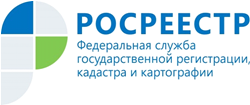 Управление Росреестра по Республике АдыгеяЖИТЕЛИ АДЫГЕИ ДАРИТЬ НЕДВИЖИМОСТЬ СТАЛИ ЧАЩЕ 569 прав на жилые помещения (дома, квартиры, комнаты) на основании договоров дарения зарегистрировали жители Республики Адыгея за три месяца 2022 года.Годом раньше цифра была почти в 1,3 раза меньше – 431. Договор дарения - это договор, по которому одна сторона (даритель) безвозмездно передает или обязуется передать другой стороне (одаряемому) имущество в собственность. Заключается договор дарения обязательно в письменной форме. Начальник отдела ведения ЕГРН, повышения качества данных ЕГРН Управления Росреестра по Республике Адыгея Зарема Кохужева отмечает, что дарение - безвозмездная сделка. То есть вы не можете требовать от лица, которому собираетесь сделать подарок, исполнения в отношении вас каких-либо обязательств, например, требовать выплатить вам деньги, передать какое-либо имущество взамен, оказать какую-либо услугу и тому подобное.Очень важно понимать: как только вы поставили свою подпись под договором, в котором сказано, что вы дарите свою квартиру, данный договор считается заключенным. При этом право собственности за одаряемым возникает только с момента регистрации соответствующего права в ЕГРН. Выбор тех, кому даритель хочет сделать подарок, не ограничен, но есть нюансы. Если дело касается родственников, то внутри семьи передача имущества не считается прибылью. Но в других случаях налоговый кодекс трактует получение в дар недвижимости как получение прибыли и требует уплаты 13-процентного налога.Кроме того, если даритель состоит в браке, необходим документ, свидетельствующий о том, что отчуждаемый объект недвижимости не находится в совместной собственности супругов. Это может быть брачный договор, соглашение о разделе общего имущества супругов, решение суда о разделе имущества и определении долей супругов, либо документ, подтверждающий, что имущество было приобретено до брака.Если даримое имущество в общей совместной или общей долевой собственности, потребуется нотариально удостоверенное согласие другого супруга на заключение договора (оригинал и копия) или письменное согласие всех участников общей совместной собственности, не являющихся супругами.Материал подготовлен Управлением Росреестра по Республике Адыгея-------------------------------------Контакты для СМИ: (8772)56-02-4801_upr@rosreestr.ruwww.rosreestr.gov.ru385000, Майкоп, ул. Краснооктябрьская, д. 44